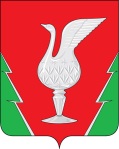 АДМИНИСТРАЦИЯ МУНИЦИПАЛЬНОГО ОБРАЗОВАНИЯ ГУСЬ-ХРУСТАЛЬНЫЙ РАЙОН (МУНИЦИПАЛЬНЫЙ РАЙОН) ВЛАДИМИРСКОЙ ОБЛАСТИУПРАВЛЕНИЕ ОБРАЗОВАНИЯПРИКАЗВо исполнение распоряжения администрации муниципального образования Гусь-Хрустальный район от 10.10.2016 №155-р «О направлении руководителей общеобразовательных учреждений Гусь-Хрустального района на курсы в учебно-методический центр по гражданской обороне и чрезвычайным ситуациям Владимирской области»П Р И К А З Ы В А Ю:1. Направить   с 24.10.2016 по 28.10.2016  на курсы в учебно-методический центр по гражданской обороне и чрезвычайным ситуациям Владимирской области, г. Владимир, ул. Мира, д.96, следующих руководителей общеобразовательных  учреждений района:- Мещерякова Романа Геннадьевича, директора МБОУ Анопинской СОШ,- Рыжкову Любовь Анатольевну, директора МКОУ Василевской ООШ,- Дроздову Динару Николаевну, директора МКОУ Нечаевской ООШ,- Гутче Ольгу Олеговну, директора МКОУ Красноэховской СОШ,- Копылова Сергея Александровича, директора МКОУ Вековской ООШ.2. Начальнику МКУ «ЦБ управления образования района» произвести оплату командировочных расходов и  проживания из смет соответствующих учреждений.3.Руководителям вышеуказанных общеобразовательных учреждений района предоставить копии удостоверений о прохождении обучения в МКУ «Отдел по делам ГОЧС и ОБ» администрации района.4. Контроль  за исполнением настоящего приказа возложить на директора  МКУ «Центр обеспечения деятельности ОУ района».   	Начальник управления                                                       Д.Ю.Борзенко	   12.10.2016                                                               №524-р